   February 15, 2018International Fidelity Insurance CompanyOne Newark Center 20th FloorNewark NJ  07102RE: Sperian Energy Corp       Docket No. A-2011-2250633Dear Sir or Madam:Enclosed is the original Bonds No’s ILIFSU0545857 and ILIFSU0603789, and together with the associated Continuation Certificates.  International Fidelity Insurance  Company is discharged and released from all obligations associated with such Bonds.Sincerely,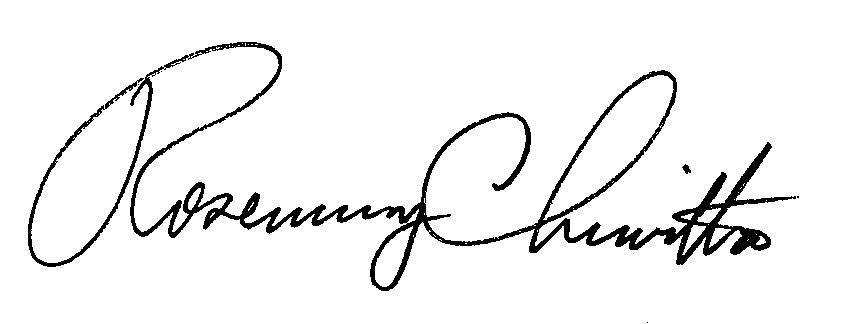 Rosemary ChiavettaSecretary of the CommissionjfEnclosures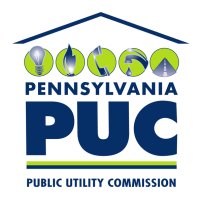  PUBLIC UTILITY COMMISSIONP.O. IN REPLY PLEASE REFER TO OUR FILE